Сольфеджио 1 класс 3 урокГамма Соль-мажор                               Повтори  формулу мажорной гаммы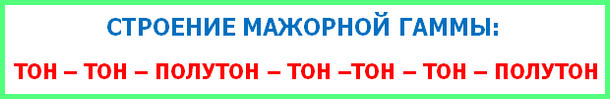 Если гамму пишем от ноты «СОЛЬ», то к ноте «Фа» надо поставить диез, он пишется на 5 линейке.Здесь гамма написана по тетрахордам. Тетрахорд – это четыре звука в гамме. Второй тетрахорд перенесен вниз, что бы удобно было петь.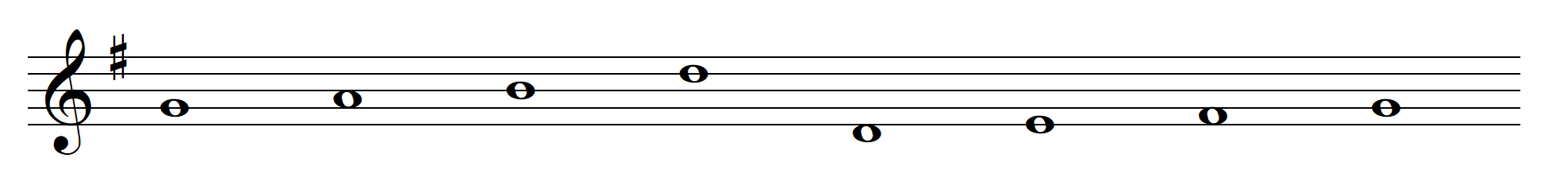 Задание1 : Подпиши ступение в гамме, закрась неустойчивые звуки и стрелочками покажи резрешения . (смотри пример в первом уроке в гамме до мажор).Размер такта 3/4Вспомним: Размер такта показывает-  сколько нот должно умещаться в один такт.
Верхнее число говорит о том, сколько всего долей в такте, то есть до скольки считатьНижнее число показывает длительность каждой доли, то есть какими нотами нам считать
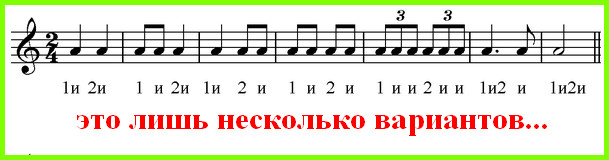            Пример в размере 2/4Размер 3/4 «три четверти» – в нем три доли, и каждая равна одной четвертной ноте. Счет ведется «раз-и, два-и, три-и». Сумму трех четвертей также можно набрать разными способами.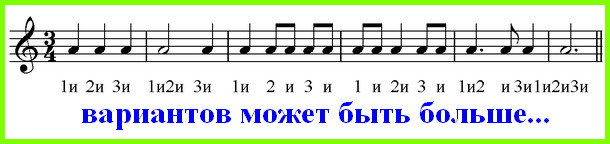  Пример в размере 3/4Задание 2: Подпиши счет в песенке .В  первых двух тактах счет уже подписан для примера. Так подписывай дальше. Спой песенку.«Пой, малышка, песенку»Чешская народная песня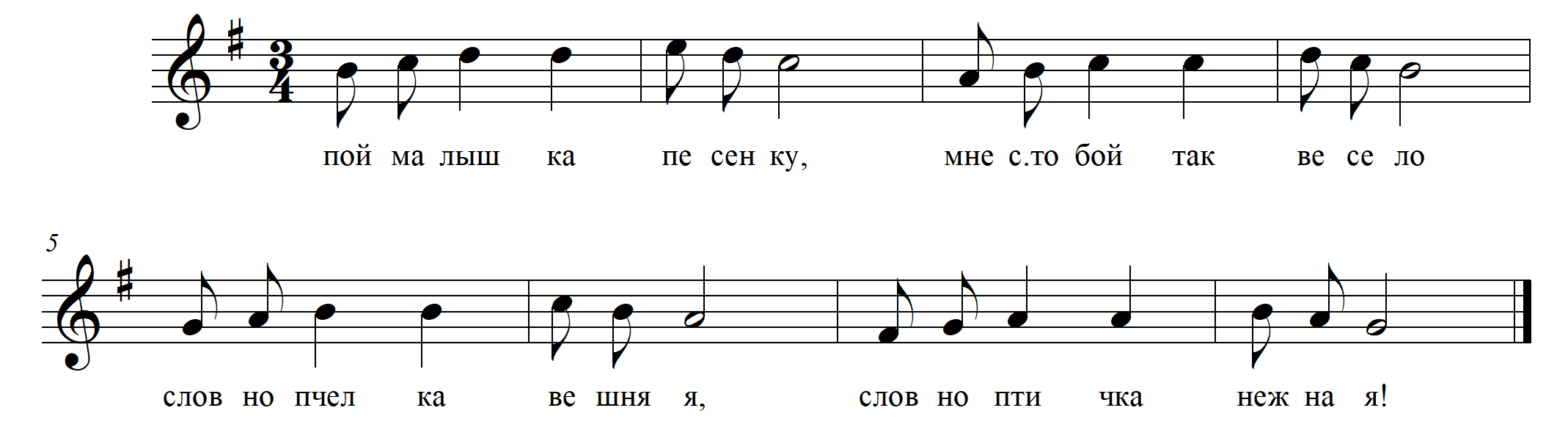 